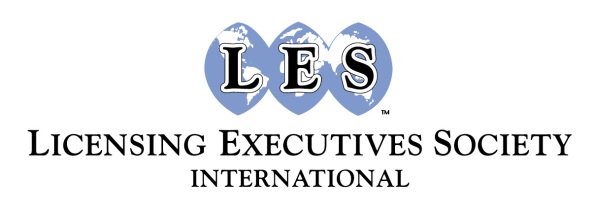 Survey for AP National Presidents 2016Membership1.	Total society membership          	----------------------------------------------------------------------------------------------2.	Number of industries and members      ----------------------------------------------------------------------------------------------3.	Young members under 40 years of age----------------------------------------------------------------------------------------------Annual overall activities ----------------------------------------------------------------------------------------------(Example Days per average members or attendees) 	----------------------------------------------------------------------------------------------4.	Annual Conference  xx days and xx members (attendees) ----------------------------------------------------------------------------------------------5.	Board Meeting: days or hours and members (= xx members x yy times) 	----------------------------------------------------------------------------------------------6.	Education: days or hours and members (= xx members x yy times) ----------------------------------------------------------------------------------------------7.	Workshops: days or hours and members (= xx members x yy times)----------------------------------------------------------------------------------------------8.	Shareholder Meeting: days or hours and members (= xx members x yy times)	---------------------------------------------------------------------------------------------- 9.	Working Groups: days or hours and members (= xx members x yy times) ----------------------------------------------------------------------------------------------10.	Other(s):----------------------------------------------------------------------------------------------11.	Others: days or hours and members (= xx members x yy times) 	----------------------------------------------------------------------------------------------12.	Total:  days or hours and members (= xx members x yy times)----------------------------------------------------------------------------------------------13.	Specify all activities held for World IP Day (Around the World with LES).Working groups and Committees14.	Specify all names of working groups and/or committees in the order of number of attendees. ----------------------------------------------------------------------------------------------15.	Specify the active working groups and/or committees in the order of strength. ----------------------------------------------------------------------------------------------16.	Specify the major topics of discussions among the best 5 active working groups and/or committees.----------------------------------------------------------------------------------------------17.	Specify the active working groups and/or committees having willingness to share the topics and information with other societies.----------------------------------------------------------------------------------------------Financial issue; specify USD---------------------------------------------------------------------------------------------- Last year Surplus/Loss 2015 (describe USD at the end of fiscal year and its date) ----------------------------------------------------------------------------------------------18.	Total revenue: $	----------------------------------------------------------------------------------------------19.	Total expense: $	----------------------------------------------------------------------------------------------20.	Total revenue from membership fees: $         --------------------------------------------------------------------21.	Annual individual membership fee: $ per member  ------------------------------------------------------------22.	Cash deposit remained at the end of 2015: $  --------------------------------------------------------------This year Surplus/Loss budget 2016 (describe USD at the beginning of fiscal year and its date)23.	Total revenue: $	----------------------------------------------------------------------------------------------24.	Total expense: $	----------------------------------------------------------------------------------------------25.	Total revenue from membership fees: $         ------------------------------------------- 26.	Annual individual membership fee: $ per member  -----------------------------------------------------------27.	Cash deposit remained at the end of 2016: $  -------------------------------------------------------------- 28.	Specify if any sponsorship having: $  from xx industries or others (ie._______________)Student Business Plan CompetitionBackground: Since the 2012 Asia-Pacific Regional Conference in Tokyo, the Asian Business Plan Competition has taken place whenever the Asia-Pacific Regional Conference is held. The awards (US$4,000-5,000) for the winner, as well as second winner, were funded by LESI.  However, LESI is unlikely to fund it  beginning next year.  It is agreed that the AP society mentoring a team bears the expenses of sending it to the final competition at the Asia-Pacific Regional Conference.  The AP societies need to address the issue of whether the hosting society shall be required to support the award for winners in order to continue the competition. If your society has a committee or working group specifically for the Student Business Plan Competition, please contact them to get the following questions.29.	Agree with the hosting society for the Asia-Pacific Regional Conference need to have budget for the award by Sponsorship or other treatments.	Yes   ___	No    ___30.	Any request or comment on the Student Competition.< topics and problems>  31.	Specify the main topics or issue of discussion in your board.----------------------------------------------------------------------------------------------32.	Specify any problem (if any)----------------------------------------------------------------------------------------------33.	Specify your request related to Asia-Pacific Committee (if any)--------------------------------------------------------------------------------------------------------------------------------------------------------------------------------------------34.	Specify your request related to LESI (if any)_____________________________________________________________________________________Please, email any extended comments to LESI Vice President Ichiro Nakatomi at nakatomi@nanocarrier.co.jpThank you.